天津康汇医院2022年招聘简章一、天津康汇医院简介天津康汇医院是一所集医疗、教学、科研、预防保健为一体，重点学科特色明显，多中心协同发展，学科门类齐全的现代化三级综合医院，规划2000张病床，建筑面积468362平方米，占地191.12亩，投资50亿元。二、基本条件及任职资格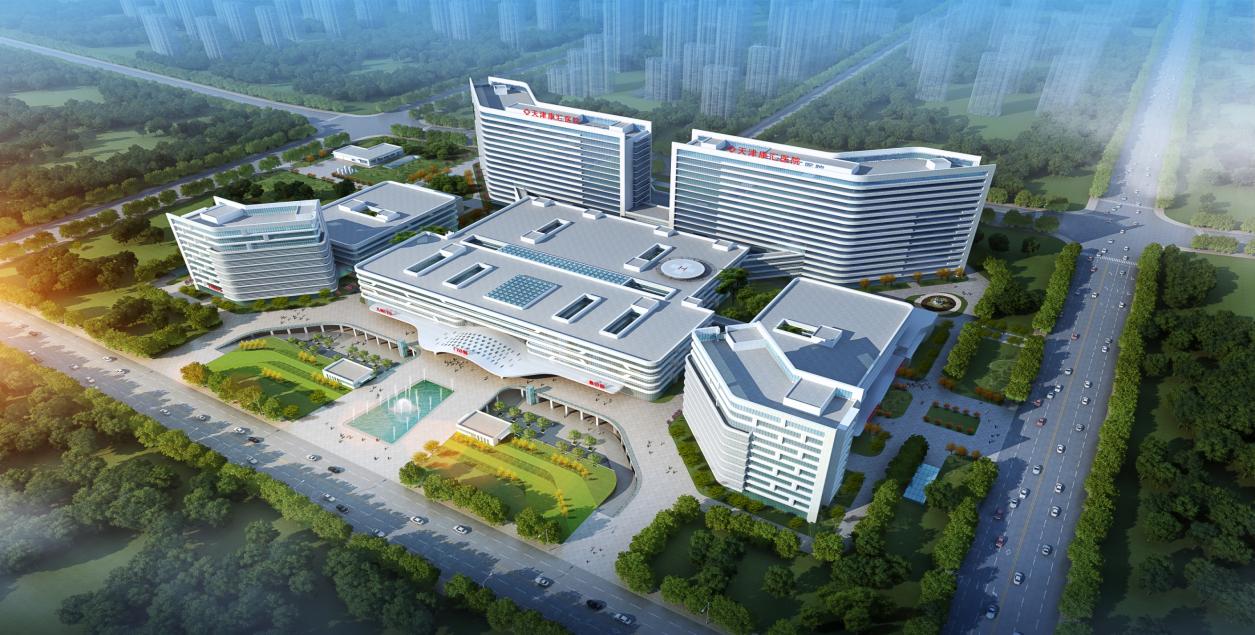 （一）基本条件1.思想政治素质好，具有良好的政治素质和道德品质。2.具有较强的学习能力，熟悉应聘岗位相关管理工作，具有履行岗位职责所必需的专业知识和技能，熟悉相关政策和法律法规。3.具有岗位所需专业知识。4.适应岗位要求的身体条件。5.遵纪守法，廉洁从业，无违法违纪等不良记录，与原单位不存在经济、劳动等纠纷。（二）任职资格除满足以上基本条件外，还应符合岗位能力要求。详见《天津康汇医院招聘计划表》（附件1）三、招聘岗位及人数详见《天津康汇医院招聘计划表》（附件1）四、相关待遇参照天津市同等规模三级公立医院薪酬水平，提供具有一定吸引力的薪酬待遇。五、招聘程序招聘工作按照公开报名、资格审查、面试、办理录用手续等程序进行。六、时间安排及报名方式（一）时间安排报名时间：本单位长期招聘。面试时间，另行通知。（二）报名方式1.查询职位。应聘人员可到邮箱：khyyrlzyb@163.com，密码：Kh83969871下载附件1查询具体岗位招聘信息。2.发送简历。应聘人员到邮箱邮箱：khyyrlzyb@163.com，密码：Kh83969871下载报名表，医疗技术人员填写《天津康汇医院医疗技术人员报名表》（附件2），行政人员填写《天津康汇医院行政人员报名表》（附件3），将填写完整的应聘报名表(word格式、PDF格式各一份)连同证件照、学历证明(学历证书扫描件、学信网《教育部学历证书电子注册备案表》、如涉及国外学历的还需提供教育部留学服务中心出具的认证报告扫描件)、相关资格证书(职称、职业资格、专业成果及重要奖励等)、身份证复印件(正反面)等电子文件，以邮件形式发送至指定邮箱tjkhyy@126.com，邮件主题格式统一为“应聘岗位+姓名”;报名成功以收到您的邮件投递为准。文件提交要求：①个人简历(word格式、PDF格式各一份);②其他所有材料打包为压缩文件。应聘人员将个人简历，须上传身份证、毕业证、教育部学历证书电子注册备案表、学位证、教育部学位与研究生教育发展中心认证报告、相关工作资质证书等相关附件，须详细填写个人从业履历情况。3.考试测评。面试具体时间将通过电话、短信、电子邮件等形式通知，请确保填写的手机号码、邮箱准确，并及时查阅相关信息。(三)联系方式电话：022-83961176邮箱：tjkhyy@126.com地址：天津市西青区赛达南道9号。节假日期间，相关问题可发送至邮箱，待工作日反馈处理。七、其他事项（一）应聘人员于完成报名后，电话、邮箱等联系方式务必保持畅通。（二）应聘人员务必准确、完整填写简历信息并上传相关附件，对所提供信息真实性负责，如发现虚假信息，取消应聘资格。（三）天津康汇医院不以任何形式向应聘人员收取报名、培训等费用。附件1：《天津康汇医院招聘计划表》附件2：《天津康汇医院医疗技术人员报名表》附件3：《天津康汇医院行政人员报名表》